Тема: Общевоинские уставы. Порядок хранения оружия и боеприпасов.Учебные вопросы:Помещение для хранения оружия.Хранение ключей.Боеприпасы.Помещение для хранения оружия.Стрелковое оружие и боеприпасы, в том числе учебные, в подразделениях хранятся в отдельной комнате с металлическими решетками на окнах, находящейся под постоянной охраной лиц суточного наряда и оборудованной техническими средствами охраны, оснащенными основными и резервными источниками питания, с выводом информации (звуковой и световой) к дежурному по полку. Дверь комнаты должна быть металлической, решетчатой.При невозможности установки такой двери устанавливается металлическая (обитая листовым железом) дверь со смотровым окном.Потолочные перекрытия (потолки), полы и стены должны быть прочными и исключать возможность проникновения в эту комнату.Пулеметы, автоматы, карабины, винтовки, приборы учебных стрельб и ручные гранатометы, а также штыки-ножи (штыки) должны храниться в пирамидах, а пистолеты и боеприпасы — в металлических, закрывающихся на замок шкафах (сейфах) или ящиках.Учебное оружие и учебные боеприпасы должны храниться отдельно от боевых. При отсутствии отдельной пирамиды разрешается хранить учебное оружие вместе с боевым, место его хранения обозначается надписью: «Учебное оружие» и отделяется перегородкой. Учебные пистолеты хранятся вместе с боевыми пистолетами солдат и сержантов подразделения. Спортивное оружие хранится вместе с боевым, место его хранения обозначается надписью: «Спортивное оружие» и отделяется перегородкой.Выдача учебного и спортивного оружия и учебных боеприпасов производится так же, как и выдача боевого оружия и боеприпасов.Хранить имущество, не связанное с обслуживанием оружия, в комнатах для хранения оружия, за исключением противогазов и пехотных лопаток, запрещается.Пирамиды с оружием, шкафы (сейфы) и ящики с пистолетами и боеприпасами, а также комната для хранения оружия должны закрываться на замки и опечатываться мастичными печатями: пирамиды и комната — печатью дежурного по роте, шкафы (сейфы) и ящики с пистолетами и боеприпасами — печатью старшины роты.Хранение ключей.Ключи от комнаты для хранения оружия и пирамид должны быть в отдельной связке и постоянно находиться у дежурного по роте, а ключи от шкафов (сейфов), ящиков с пистолетами и боеприпасами — у старшины роты. Передавать ключи кому бы то ни было, в том числе во время отдыха, запрещается.Запасные ключи хранятся: в роте — у командира роты в опечатанном тубусе (пенале) в закрытом им на замок металлическом ящике (шкатулке); в полку — у дежурного по полку в закрытом им на замок металлическом ящике (шкатулке) в тубусах (пеналах), опечатанных печатями командиров подразделений.Все ключи должны иметь инвентарный номер. Изготовление дубликатов ключей категорически запрещено. В случае утраты (пропажи) ключей замки подлежат немедленной замене.В комнате для хранения оружия вывешиваются опись военного имущества, в которую заносится количество пирамид, шкафов (сейфов), ящиков, стендов, плакатов и другого хранящегося в этой комнате имущества, связанного с обслуживанием оружия, а также извлечения из Уголовного кодекса Российской Федерации об ответственности граждан за хищение оружия и боеприпасов. В описи указываются инвентарные номера пирамид, шкафов (сейфов), ящиков и номер печати, которой они опечатаны.На каждой пирамиде, шкафу (сейфе), ящике крепится ярлык с указанием подразделения, воинского звания, фамилии и инициалов ответственного лица, номера пирамиды, шкафа (сейфа), ящика и номера печати, которой они опечатаны.В пирамиде, шкафу (сейфе), ящике прикрепляется опись с указанием вида и количества хранящихся в них оружия и имущества, связанного с его обслуживанием. У каждого гнезда пирамиды, шкафа (сейфа) должен быть прикреплен ярлык с указанием вида и номера оружия и номера противогаза, а также воинского звания, фамилии и инициалов лица, за которым они закреплены.Все описи, находящиеся в комнате для хранения оружия, в пирамидах, шкафах (сейфах), ящиках, подписываются командиром роты.В случае хранения в одной комнате оружия и боеприпасов нескольких рот (отдельных взводов) приказом командира полка назначается ответственный за порядок размещения, хранения и сохранность оружия и боеприпасов, который подписывает опись имущества комнаты.Личное оружие офицеров и прапорщиков батальона, патроны к нему и измерители доз радиоактивного облучения хранятся в металлическом, закрытом на замок шкафу (сейфе) при одной из рот (личное оружие офицеров и прапорщиков управления полка — в комнате для хранения оружия у дежурного по полку). При этом патроны должны находиться в отдельном металлическом, закрытом на замок ящике, опечатанном печатью старшины роты (ящик с патронами, хранящийся у дежурного по полку, — печатью офицера или прапорщика, ответственного за их хранение). Патроны, выдаваемые офицерам и прапорщикам для несения службы в суточном наряде, могут храниться в шкафу (сейфе) вне ящика. Шкаф (сейф) опечатывается печатью старшины роты (печатью дежурного по полку).Личное оружие солдат и сержантов управления полка, проходящих военную службу по контракту, хранится в комнате для хранения оружия при одной из рот.Шкаф (сейф) с личным оружием офицеров и прапорщиков батальона, патронами к нему и измерителями доз радиоактивного облучения должен быть оборудован охранной сигнализацией (звуковой и световой) со скрытым выводом к дежурному по полку. Ключи от шкафа (сейфа) с личным оружием офицеров и прапорщиков батальона и ящика с патронами хранятся у старшины роты.Комната для хранения оружия у дежурного по полку и находящийся в ней шкаф (сейф) с личным оружием офицеров и прапорщиков управления полка, патронами и измерителями доз радиоактивного облучения должны быть оборудованы охранной сигнализацией (звуковой и световой) со скрытым выводом к дежурному по полку и начальнику караула.Ключи от комнаты для хранения оружия и шкафа (сейфа) с личным оружием офицеров и прапорщиков управления полка и ящика с патронами хранятся у дежурного по полку.Запасные ключи от комнаты для хранения оружия, шкафа (сейфа) с личным оружием офицеров и прапорщиков управления полка и ящика с патронами к нему хранятся в секретной части штаба полка в тубусе (пенале), опечатанном печатью начальника штаба полка.Порядок выдачи и приема оружия и боеприпасов устанавливается командиром полка.Боеприпасы.Боеприпасы для караулов и дежурного подразделения должны находиться в металлических, закрытых на замок и опечатанных ящиках, ключи и печать от которых хранятся у старшины роты. В каждом ящике должна быть опись наличия боеприпасов. Ящики с патронами устанавливаются вблизи пирамид с оружием.Боеприпасы для караулов, назначаемых от нескольких подразделений, а также боеприпасы для дежурного подразделения по решению командира полка могут храниться у дежурного по полку в комнате для хранения оружия.Дополнительная информацияВ подразделениях оружие и боеприпасы к нему, в том числе и учебные, должны храниться в комнате для хранения оружия.Комната для хранения оружия должна быть оборудована техническими средствами охраны и постоянно находиться под охраной лиц суточного наряда. С наступлением темноты и до рассвета в комнате должно быть полное освещение.Все места хранения оружия и боеприпасов оборудуются типовыми ТСО, оснащенными основным и резервным источниками питания. Конструкция ТСО должна обеспечивать надежное срабатывание при вскрытии мест хранения, при повреждении проводки, а также действие звукового, светового сигнала при открытой двери и не иметь блокирующего устройства для отключения сигнала.Информация с ТСО о вскрытии мест хранения стрелкового оружия должна быть скрытно выведена: от комнат для хранения оружия подразделений — к дежурному по воинской части.Ответственность за организацию охраны мест хранения оружия и боеприпасов ТСО несет начальник штаба воинской части (лицо, исполняющее его обязанности), а за состояние ТСО — начальник охраняемого объекта. Для поддержания сигнализации в исправном состоянии в воинской части назначается за счет ее штатной численности (за исключением офицеров службы РАВ) группа по эксплуатации и ремонту технических средств охраны в соответствии с требованиями приказа Министра обороны 1989 года № 0335 «О мерах по дальнейшему оснащению военных объектов Вооруженных Сил техническими средствами охраны».Работоспособность охранной сигнализации должна проверяться: дежурными по воинской части и по подразделению — при приеме (сдаче) дежурства. Результаты проверки исправности охранной сигнализации заносятся: дежурным по воинской части (подразделению) — в книгу приема и сдачи дежурства.Порядок эксплуатации и сроки контроля исправности сигнализации, а также действия должностных лиц при ее несанкционированном срабатывании указываются в инструкциях дежурному по воинской части (подразделению). Информация о срабатывании ТСО заносится в аппаратный журнал оператора ТСО (в соответствии с требованиями директивы Генерального штаба Вооруженных Сил 1991 года № ДГШ-67).Вскрытие комнат для хранения оружия производится с разрешения командира (старшины) подразделения; о вскрытии эти лица ставят в известность дежурного по воинской части.Хранить другое имущество, не связанное с обслуживанием оружия, в этих комнатах, за исключением противогазов и саперных лопаток, запрещается.В оконных проемах, вентиляционных люках комнат (помещений) для хранения оружия должны быть надежно вмонтированы металлические решетки с ячейками не более 150×150 мм с диаметром прутка не менее 10 мм и металлические сетки с ячейками не более 20х20 мм. Прутья решетки свариваются между собой в каждом перекрестии.Дверь комнаты для хранения оружия должна быть обита листовым железом и иметь смотровое окно размером 100х100 мм, закрывающееся изнутри комнаты стеклом. Допускается установка металлической решетчатой двери или раздвижной стены с ячейками не более 150х150 мм с диаметром прутка 10 мм.Потолочные перекрытия (потолки), полы и стены комнат для хранения оружия подразделений должны быть прочными и исключать возможность проникновения в эти комнаты.Пирамиды с оружием, шкафы и ящики с пистолетами и боеприпасами, а также комната для хранения оружия должны закрываться на замки и опечатываться печатями: пирамиды и комната — печатью дежурного по подразделению; шкафы и ящики с пистолетами и боеприпасами — печатью старшины роты.Ключи от комнаты для хранения оружия и пирамид должны быть в отдельной связке и постоянно находиться у дежурного по подразделению, а ключи от шкафов, ящиков с пистолетами и боеприпасами — у старшины роты. Передавать ключи кому бы то ни было запрещается.Запасные ключи хранятся у командира подразделения в опечатанном тубусе (пенале) в закрываемом на замок металлическом ящике (шкатулке).В случае утраты (пропажи) ключей от комнаты или пирамид замки подлежат немедленной замене.В комнате для хранения оружия вывешивается опись материальных средств, в которую заносится количество пирамид, шкафов, ящиков, стендов, плакатов и имущества, предназначенного для обслуживания оружия, хранящегося в этой комнате. В описи указываются инвентарные номера пирамид, ящиков, шкафов и какой печатью они опечатаны. Опись подписывается командиром подразделения.В случае хранения в одной комнате оружия и боеприпасов к нему нескольких подразделений (воинских частей) приказом командира воинской части (гарнизона) назначается ответственный за порядок размещения, хранения и обеспечения сохранности оружия и боеприпасов, который и подписывает опись имущества комнаты.При входе в комнату для хранения оружия вывешивается выписка из Уголовного кодекса об ответственности за хищение оружия, боеприпасов и взрывчатых веществ.На каждой пирамиде (шкафу, сейфе, ящике) крепится ярлычок с указанием подразделения, воинского звания, фамилии и инициалов ответственного лица, номера пирамиды (шкафа, сейфа, ящика) и номера печати, которой они опечатываются. В пирамиде (шкафу, сейфе, ящике) вывешивается опись с указанием в ней наименования образцов оружия и их количества. Описи подписывает и вносит в них изменения командир подразделения (начальник штаба) в день получения (сдачи) оружия.У каждого гнезда пирамиды (шкафа) должен быть наклеен (закреплен) ярлычок с указанием наименования и номера образца оружия, номера противогаза, воинского звания, фамилии и инициалов лица, за которым они закреплены.В ящике с патронами должна быть опись, подписанная командиром подразделения (начальником штаба). В описи указываются наименование и количество патронов, номер завода и год их изготовления.Запас боевых патронов в подразделениях для несения караульной службы устанавливается приказом командира воинской части, исходя из практической надобности каждого подразделения.В случае хранения магазинов и лент к оружию в снаряженном состоянии раз в год магазины (ленты — раз в три года) разряжаются, проводится технический осмотр боеприпасов и этими же боеприпасами снаряжаются другие имеющиеся при оружии магазины и ленты. В ящике со снаряженными магазинами и лентами должен находиться график переснаряжения магазинов.Патроны одной номенклатуры, хранящиеся в подразделении, должны быть одного завода и одного года изготовления.Автоматы, карабины, винтовки, пулеметы и ручные гранатометы, штыки-ножи (штыки) должны храниться в пирамидах, а пистолеты и боеприпасы к оружию — в металлических, запирающихся на замок шкафах или ящиках.Учебное оружие и боеприпасы к нему, за исключением пистолетов, хранятся отдельно от боевых. При отсутствии отдельной пирамиды разрешается хранить учебное оружие вместе с боевым оружием, при этом, место его хранения обозначается надписью «Учебное оружие» и отделяется перегородкой.Учебные патроны хранятся в отдельном закрывающемся на замок и опечатанном металлическом ящике в комнате для хранения оружия.Учебные пистолеты хранятся вместе с боевыми пистолетами солдат и сержантов подразделения. Место их хранения обозначается надписью «Учебное оружие».Спортивное оружие хранится вместе с боевым. Место его хранения обозначается надписью «Спортивное оружие». Патроны к спортивному оружию хранятся вместе с боевыми патронами.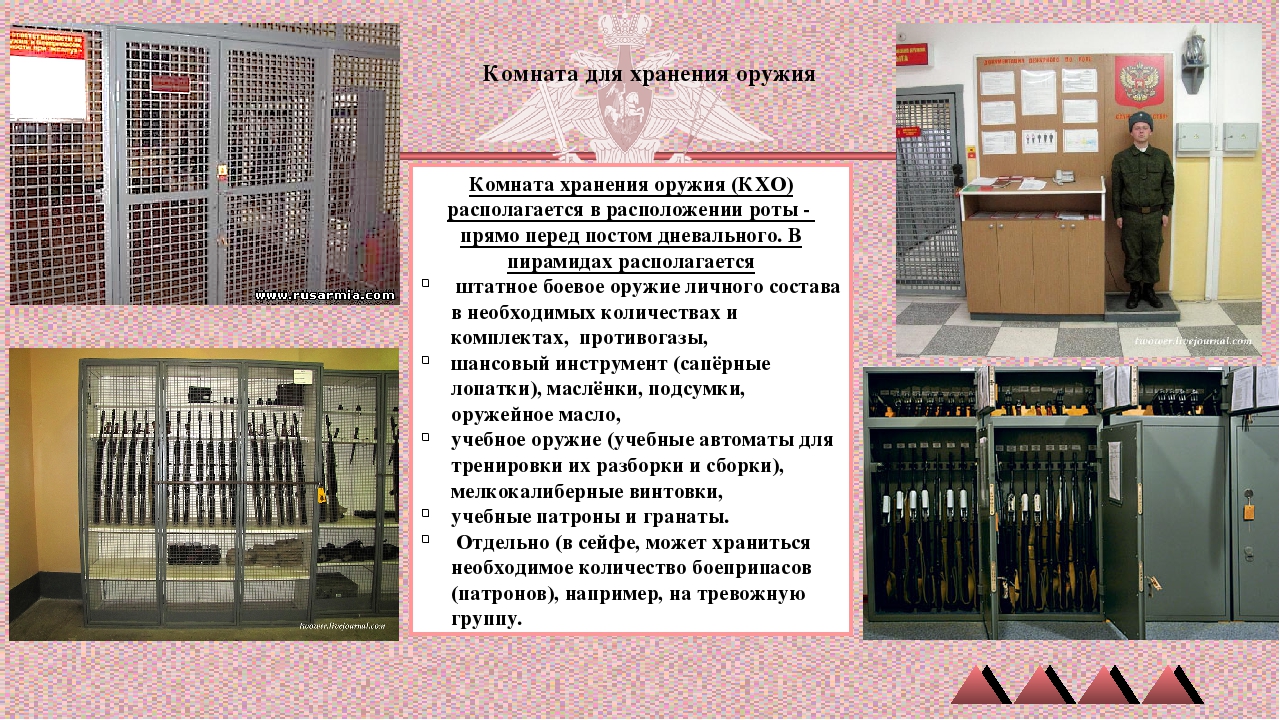 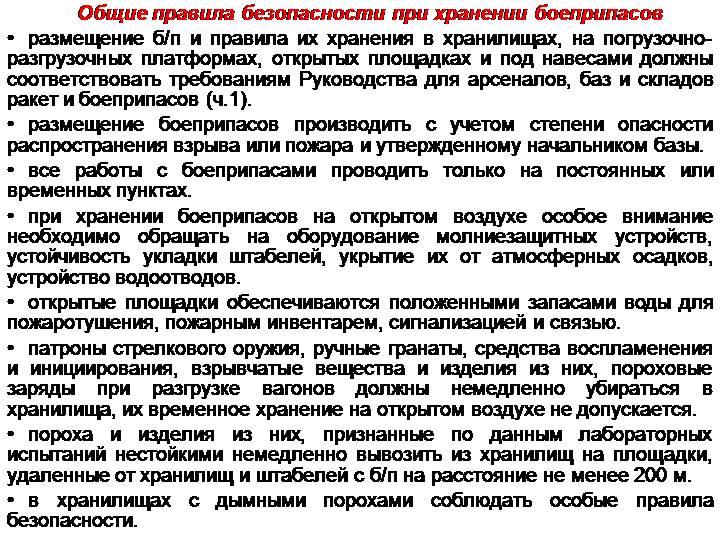 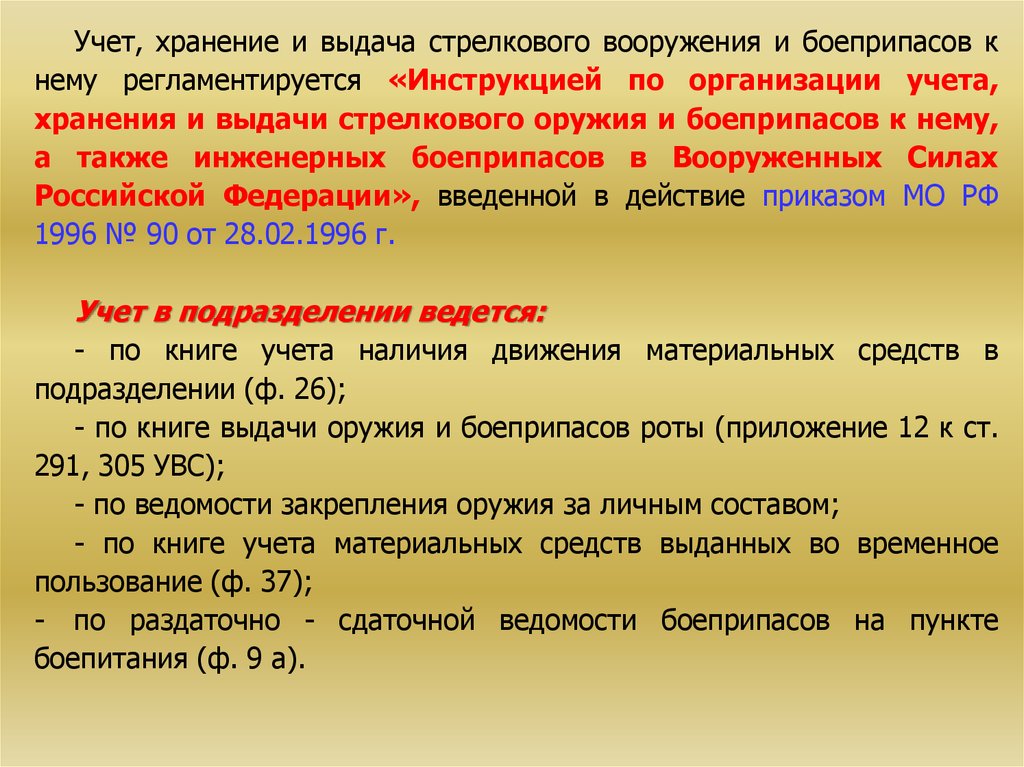 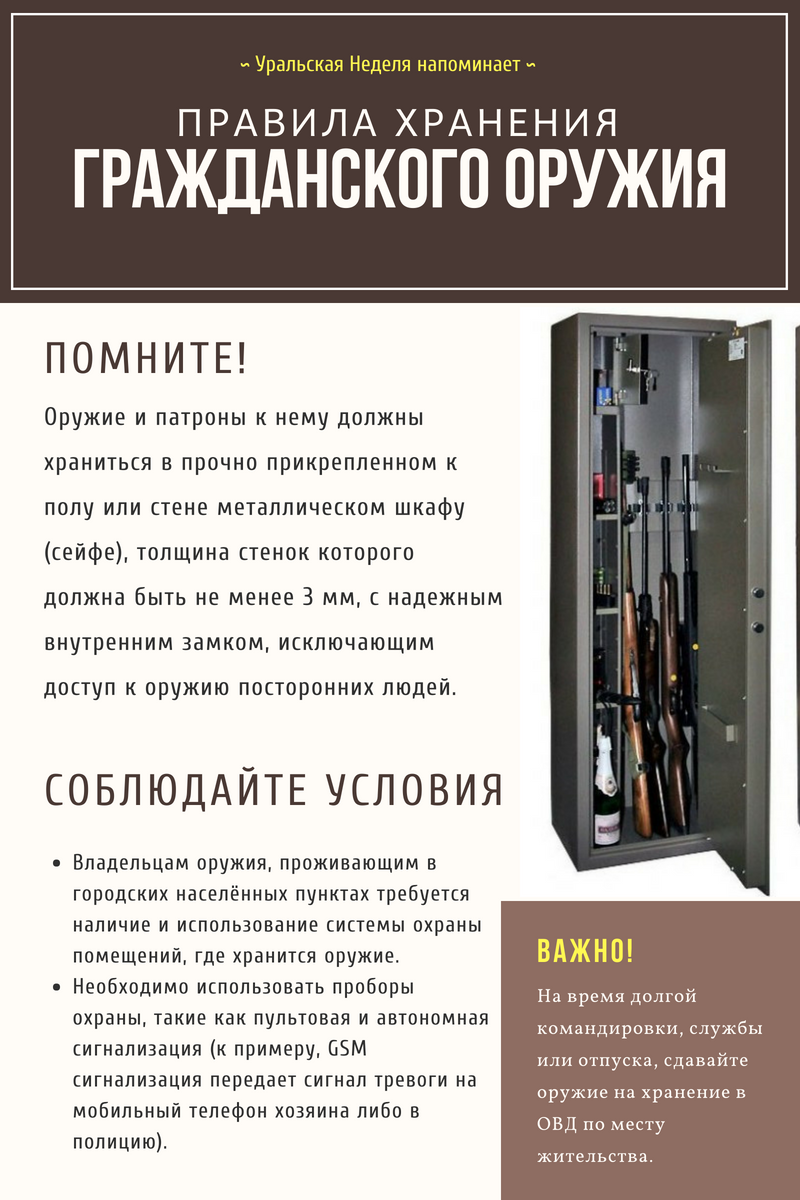 